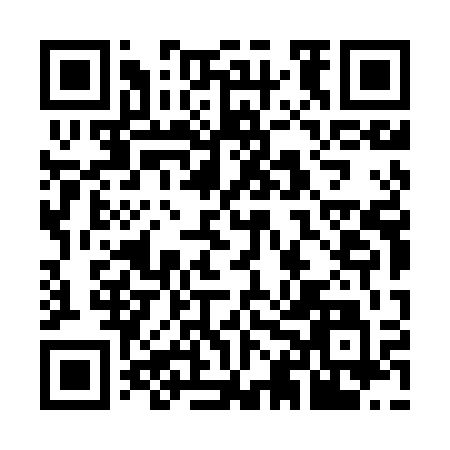 Prayer times for Laka Prudnicka, PolandWed 1 May 2024 - Fri 31 May 2024High Latitude Method: Angle Based RulePrayer Calculation Method: Muslim World LeagueAsar Calculation Method: HanafiPrayer times provided by https://www.salahtimes.comDateDayFajrSunriseDhuhrAsrMaghribIsha1Wed3:035:2512:475:538:1010:222Thu3:005:2312:475:548:1210:253Fri2:575:2112:475:558:1310:274Sat2:535:1912:475:568:1510:305Sun2:505:1812:475:578:1610:336Mon2:475:1612:465:588:1810:367Tue2:435:1412:465:588:1910:398Wed2:405:1312:465:598:2110:429Thu2:375:1112:466:008:2210:4510Fri2:335:1012:466:018:2410:4811Sat2:315:0812:466:028:2510:5112Sun2:315:0712:466:038:2710:5413Mon2:305:0512:466:048:2810:5514Tue2:295:0412:466:058:3010:5515Wed2:295:0212:466:058:3110:5616Thu2:285:0112:466:068:3210:5617Fri2:285:0012:466:078:3410:5718Sat2:274:5812:466:088:3510:5819Sun2:274:5712:466:098:3710:5820Mon2:264:5612:466:098:3810:5921Tue2:264:5412:476:108:3911:0022Wed2:254:5312:476:118:4011:0023Thu2:254:5212:476:128:4211:0124Fri2:254:5112:476:138:4311:0125Sat2:244:5012:476:138:4411:0226Sun2:244:4912:476:148:4511:0227Mon2:244:4812:476:158:4711:0328Tue2:234:4712:476:158:4811:0429Wed2:234:4612:476:168:4911:0430Thu2:234:4612:486:178:5011:0531Fri2:234:4512:486:178:5111:05